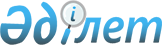 Об установлении ограничительных мероприятии
					
			Утративший силу
			
			
		
					Решение акима сельского округа Акколь Курмангазинского района Атырауской области от 11 мая 2021 года № 16. Зарегистрировано Департаментом юстиции Атырауской области 12 мая 2021 года № 4952. Утратило силу решением акима сельского округа Акколь Курмангазинского района Атырауской области от 9 августа 2021 года № 31 (вводится в действие со дня его первого официального опубликования)
      Сноска. Утратило силу решением акима сельского округа Акколь Курмангазинского района Атырауской области от 09.08.2021 № 31 (вводится в действие со дня его первого официального опубликования).
      В соответствии со статьей 35 Закона Республики Казахстан от 23 января 2001 года "О местном государственном управлении и самоуправлении в Республике Казахстан", подпунктом 7) статьи 10-1 Закона Республики Казахстан от 10 июля 2002 года "О ветеринарии", на основании представления главного государственного ветеринарно-санитарного инспектора государственного учреждения "Курмангазинская районная территориальная инспекция Комитета ветеринарного контроля и надзора Министерства сельского хозяйства Республики Казахстан" от 04 мая 2021 года № 12-11/103, аким сельского округа Акколь РЕШИЛ:
      1. В связи с возникновением болезни бруцеллез среди крупного рогатого скота установить ограничительные мероприятия на территории частного скотного двора жителя округа Е. Назарова, расположенного по улице Кулес Такешова (полностью улица).
      2. Рекомендовать коммунальному государственному предприятию на праве хозяйственного ведения "Курмангазинская районная больница" Управления здравоохранения Атырауской области (по согласованию), Республиканскому государственному учреждению "Курмангазинское районное Управление санитарно-эпидемиологического контроля Департамента санитарно-эпидемиологического контроля Атырауской области Комитета санитарно-эпидемиологического контроля Министерства здравоохранения Республики Казахстан" (по согласованию) принять необходимые меры вытекающего из данного решения.
      3. Контроль за исполнением настоящего решения оставляю за собой.
      4. Решение вступает в силу со дня государственной регистрации в органах юстиции и вводится в действие по истечении десяти календарных дней после дня его первого официального опубликования.
					© 2012. РГП на ПХВ «Институт законодательства и правовой информации Республики Казахстан» Министерства юстиции Республики Казахстан
				
      Аким сельского округа Акколь 

Б. Рамазанов
